Getting the Team App – Android devicesFrom your phone or tablet, go to the Play Store and type in TEAMS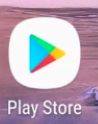 Microsoft Teams is the first App and has a purple icon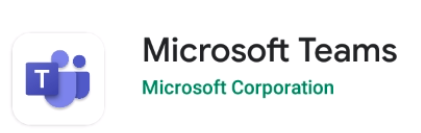 Click to install. You may also want to download some other Apps to support your learning such as: Word 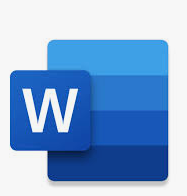 OneNote – this is used for your Class NoteBook  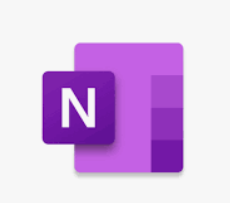 One Drive to help you store and share your files and documents. 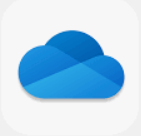 